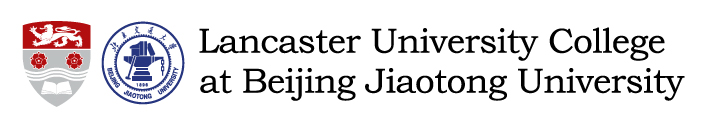 PERSON SPECIFICATIONLecturer (Teaching & Scholarship) in MarketingLancaster University College at Beijing Jiaotong UniversityRef: 0555-24•	Application Form – Normally used to evaluate factual evidence eg award of a PhD. Will be “scored” as part of the shortlisting process.  •	Supporting Statements - applicants are asked to provide a statement to demonstrate how they meet the criteria. The response will be “scored” as part of the shortlisting process. •	Interview – assessed during the interview process by either competency based interview questions, tests, presentation etc.CriteriaGrade 7 Essential / DesirableGrade 8 Essential / DesirableEvaluationA PhD  or equivalent in Marketing, Business Administration or a related discipline (or close to completion for grade 7)Essential EssentialApplication FormAt least two years teaching experience in Higher Education (in English)EssentialEssential (at least 5 years)Application FormThe ability to identify relevant connections to areas of Business Studies and approaches to scholarship and teaching at the Lancaster University College at BJTU EssentialEssentialApplication Form / InterviewThe ability to contribute to the strategic development of teaching in the broad area of Business StudiesEssentialEssentialInterviewThe ability to teach introductory, intermediate and advanced material in relevant areas of Business Studies at undergraduate level to a high standard, such as modules among the following:  Market Research, Strategic Marketing, Routes to Market, Business Management.EssentialEssentialApplication Form / InterviewThe ability to undertake appropriate administrative responsibilities to a high standard  EssentialEssentialApplication Form / InterviewThe ability to work effectively with a diverse group of colleagues and students in a multilingual setting EssentialEssentialApplication Form / InterviewA record of research outputs targeting high quality journalsDesirableDesirableApplication Form / InterviewPrior experience working in China and/or in transnational educationDesirableEssentialApplication Form / Interview